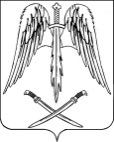 ПОСТАНОВЛЕНИЕАДМИНИСТРАЦИИ АРХАНГЕЛЬСКОГО СЕЛЬСКОГО ПОСЕЛЕНИЯ ТИХОРЕЦКОГО РАЙОНА от 30.10.2017 				                                                                  № 134станица  АрхангельскаяОб утверждении Порядка направления нормативных правовыхактов органов местного самоуправления Архангельского сельского поселения Тихорецкого района и их проектовв Тихорецкую межрайонную прокуратуруВ целях установления порядка направления проектов нормативных правовых актов органов местного самоуправления Архангельского сельского поселения Тихорецкого района в Тихорецкую межрайонную прокуратуру для проведения антикоррупционной экспертизы, на основании статей 9.1 Федерального закона от 17 января 1992 года № 2202-1 «О прокуратуре Российской Федерации», части 2 статьи 3 Федерального закона от 17 июля 2009 года № 172-ФЗ «Об антикоррупционной экспертизе нормативных правовых актов и проектов нормативных правовых актов» п о с т а н о в л я ю:1.Утвердить Порядок направления нормативных правовых актов органов местного самоуправления Архангельского сельского поселения Тихорецкого района и их проектов в Тихорецкую межрайонную прокуратуру (прилагается).2.Назначить начальника общего отдела администрации Архангельского сельского поселения Тихорецкого района А.В.Черемисину ответственным должностным лицом за учет и контроль направления нормативных правовых актов органов местного самоуправления Архангельского сельского поселения Тихорецкого района и их проектов в Тихорецкую межрайонную прокуратуру.3.Ответственному должностному лицу (Черемисина) обеспечить ознакомление сотрудников администрации Архангельского сельского Тихорецкого района с настоящим постановлением под роспись.4.Разместить настоящее постановление на официальном сайте администрации муниципального образования Тихорецкий район в информационно-телекоммуникационной сети «Интернет».5.Контроль за выполнением настоящего постановления оставляю за собой.6.Постановление вступает в силу со дня подписания.Глава Архангельского сельского поселения Тихорецкого района                                                            Е.М.АбашкинПОРЯДОКнаправления нормативных правовых актов органов местного самоуправления Архангельского сельского поселения Тихорецкого района и их проектов в Тихорецкую межрайонную прокуратуру	1.Настоящий Порядок направления нормативных правовых актов органов местного самоуправления Архангельского сельского поселения Тихорецкого района и их проектов в Тихорецкую межрайонную прокуратуру (далее - Порядок) устанавливает последовательность действий сотрудников администрации Архангельского сельского поселения Тихорецкого района при направлении муниципальных нормативных правовых актов Архангельского сельского поселения Тихорецкого района и их проектов в Тихорецкую межрайонную прокуратуру, а также сроки направления таких актов и проектов в Тихорецкую межрайонную прокуратуру (далее - прокуратура).	2.Для настоящего Порядка применяются следующие понятия:	1)коррупциогенные факторы - положения нормативных правовых актов (проектов нормативных правовых актов), устанавливающие для правоприменителя необоснованно широкие пределы усмотрения или возможность необоснованного применения исключений из общих правил, а также положения, содержащие неопределенные, трудновыполнимые и (или) обременительные требования к гражданам и организациям и тем самым создающие условия для проявления коррупции (статья 1 Федерального закона  от 17 июля 2009 года № 172-ФЗ «Об антикоррупционной экспертизе нормативных правовых актов и проектов нормативных правовых актов»;	2)нормативный правовой акт - изданный в установленном порядке управомоченным органом государственной власти, органом местного самоуправления или должностным лицом акт, содержащий правовые нормы (правила поведения), обязательные для неопределенного круга лиц, рассчитанные на неоднократное применение, направленные на урегулирование общественных отношений либо на изменение или прекращение существующих правоотношений (пункт 9 постановления Пленума Верховного Суда Российской Федерации от 29 ноября 2007 года № 48 «О практике рассмотрения судами дел об оспаривании нормативных правовых актов полностью или в части»;	3)муниципальный нормативный правовой акт поселения Тихорецкого района - изданный в установленном порядке акт уполномоченного на то органа 2местного самоуправления Архангельского сельского поселения Тихорецкого района или должностного лица, устанавливающий правовые нормы (правила поведения), обязательные для неопределенного круга лиц, рассчитанные на неоднократное применение и действующие независимо от того, возникли или прекратились конкретные правоотношения, предусмотренные актом (статья 52 устава Архангельского сельского поселения Тихорецкого района).	3.В соответствии с настоящим Порядком в прокуратуру подлежат направлению следующие проекты муниципальных нормативных правовых актов Архангельского сельского поселения Тихорецкого района:	решений Совета Архангельского сельского поселения Тихорецкого района, вносимые главой Архангельского сельского поселения Тихорецкого района в Совет Архангельского сельского поселения Тихорецкого района;	постановлений администрации Архангельского сельского поселения Тихорецкого района (далее - проекты).	4.Направление проектов в прокуратуру для проведения антикоррупционной экспертизы организует сотрудник администрации Архангельского сельского поселения Тихорецкого района, осуществлявший разработку проекта (далее - разработчик проекта), контроль за направлением и учет направленных проектов - ответственное должностное лицо администрации Архангельского сельского поселения Тихорецкого района, назначенное постановлением главы Архангельского сельского поселения Тихорецкого района (далее - ответственное должностное лицо).	5.Проекты направляются в прокуратуру сопроводительными письмами администрации за подписью главы Архангельского сельского поселения Тихорецкого района, в случае его временного отсутствия - за подписью должностного лица администрации Архангельского сельского поселения Тихорецкого района, исполняющего обязанности главы Архангельского сельского поселения Тихорецкого района.	В письме указывается срок принятия нормативного правового акта, который устанавливается не позднее чем за 15 дней до планируемой даты принятия.	6.В случае направления проектов, которыми изменяются, дополняются или отменяются, признаются утратившими силу ранее принятые нормативные правовые акты, к письму, указанному в пункте 5 настоящего Порядка, прилагаются указанные нормативные правовые акты в актуальной редакции.	7.При внесении в проект изменений на основании заключения прокуратуры о несоответствии проекта законодательству, наличии в проекте коррупциогенных факторов разработчик проекта незамедлительно организует доработку проекта и его направление в прокуратуру в соответствии с пунктом 4 настоящего Порядка не позднее 10 дней со дня поступления в администрацию заключения прокуратуры.8.Принятые нормативные правовые акты включаются в реестр муниципальных правовых актов (с указанием порядкового номера, даты и номера нормативного правового акта, его полного наименования), который ежемесячно, 5 и 20 числа, направляется в прокуратуру на бумажном или электронном носителе ответственным должностным лицом.9.За неисполнение, ненадлежащее исполнение настоящего Порядка должностные лица и сотрудники администрации Архангельского сельского поселения Тихорецкого района несут ответственность в соответствии с законодательством Российской Федерации.Заместитель главы Архангельского сельскогопоселения Тихорецкого района			                                Н.А.БулатоваПРИЛОЖЕНИЕУТВЕРЖДЕНпостановлением администрации Архангельского сельского поселенияТихорецкого районаот 30.10.2017 № 134